CS PSP Częstochowa42-200 Częstochowaul. Sabinowska 62/64NIP: 573-11-77-649NAUCZANIE garaż nr 1Nazwa: Typ/ModelSeriaRokprod:2004PrzewodyVETTERV112043596120436120607 91161197 08261204 49851204 31320607 93561204 45271197 0897060792203007xxxxxxxxxxxxVETTERVETTERVETTERVETTERVETTERVETTERVETTERVETTERVETTER korekV6200420071997200420042007200419972007xxxxxxxxxxRDK 25/50RDK 20/40RDK 30/60RDK 7/15RDK 20/40RDK 60/120RDK 50/300PDK 20/50100/300SAWA korekprzepływowySAWA korekprzepływowySAWA korekprzepływowyVETTER200/400350/60041614343xxxxLD 50/30LD 50/30LB 20/48RDK 20/40RDK 30/60RDK 20/40LD 50/30s1/91204 17661097 71001004 64981204 41930607 91521197 0684030731641118 202820041997200420042007199720072018xxxxxxxxxxxxxxxxVETTERVETTERVETTERVETTERVETTERVETTER plasterVETTERVETTER1/91/91118 20291118 20241118 20250918 21010918 21021118 13421118 13431118 13381118 13391118 20261118 20251118 08271118 08201118 08181118 08291118 08231118 17551118 08051118 17531118 08211118 08091118 08241118 081530235500024300965000053022380000330221400006301816000102018201820182018201820182018201820182018201820182018201820182018201820182018201820182018201820172017201720172017xxVETTERxxVETTER1/9xxVETTER1/9xxVETTER1/9xxVETTER1/9xxVETTER1/9xxVETTER1/9xxVETTER1/9xxVETTER1/9xxVETTER1/9xxVETTERV24V24V24V24V24V24V24V24V24V24V24V24P 630 SGR 414S 700SP 555S 120xxVETTERxxVETTERxxVETTERxxVETTERxxxxVETTERVETTERxxVETTERxxVETTERxxVETTERxxVETTERxxVETTERxxAgregat hydraulicznyRozpieracz kolumnowyNożyce2017201720172017201720172017201720172017Rozpieracz ramieniowyNożyce miniMAGAZYN NR 1 IVECOSAWASLK 19/2780008639xxxxxxxxSAWASLK 31/361/9VETTERVETTER1110 0371110 9053201020101/9NAUCZANIE chemikVETTERGDK 10/15PDK 10/20GDK 30/50RDK0607 12490607 92180607 99490607 91132007200720072007xxxxxxxxVETTERVETTERVETTER12,5/25VETTERVETTERVETTERVETTERVETTERVETTERLDK 20/20LDK 20/20LD 50/30SLD 50/30SDLD 50/300707 90770707 90790607 99640607 13750607 942806079427200720072007200720072007xxxxxxxxxxxxDLD50VACChemik NOWYVETTERLB 5-20LB 2-480607 96000607 96080607 99340607 12460607 12390607 99530607 91480607 99590607 99390607 99400607 92220607 91522007200720072007200720072007200720072007200720072007xxxxxxxxxxxxxxxxxxxxxxxxxxVETTERVETTERVETTERVETTERVETTERVETTERVETTERVETTERVETTERVETTERVETTERLDS 50/30SGDK 10/15`GDK 10/15GDK 30/50RDK 10/20LD 50/30SLDK 20/20LDK 20/20PDK 60/120RDK 30/605/20VETTER kliny 2 kplw walizkach9882/1395/9867/9825/9170/9878/9866/9840VETTERVETTERVETTERVETTERVETTERVETTERRDK 60/120GDK 30/50LB 5-200607 91560607 99080607 96030607 94240607 99380607 87002007`20072007200720072007xxxxxxxxxxxxDLD 50-VACLD 50/30SDLD 50/30JRG Mega CityAgregat hydrGS 6RLSP 40 ENLS 200 ENLTR 12/570V 1012386300049415600069415500059559600060306 90980306 13860207 17890206 77660306 91820306 9181200720062006200620062006200720062006200620172017201620162016XRozpieracz ramNożyce20162016Rozpieracz kolVETTER2016xxxxxxVETTERV 24XVETTERV 24XVETTERLD 50/301/13XVETTER N/CVETTER N/CX1,13XJRG samochód techniczny SCANIA P380 SC 2662A i magazynAgregat hydraulicznyNożyco rozpieraczRozp. RamieniowyNożyceP 640 SGSC 357SP 310S 510S 120R 410R 414V 6246192001424565100152452960011246202000124577_0012244905002424389400200906 56390807 53620607898420132013201320132013201320132013201320132013201320132006200620072007200720042007200720062007200720062006200720132013Nożyce20132013Rozp. KolumnowyRozp. KolumnowyVETTER201320132013x2013xVETTERV 6xxVETTERV 12V 12V 24V 24V 31V 31V 40V 68V 68V 54V 541/23xxVETTER0807 52240807 56181204 44560707 30530707 30570306 91300807 71860807 75350106 52880106 52900807 5548xxVETTERxxVETTERxxVETTERxxVETTERxxVETTERxxVETTERxxVETTERxxVETTERXXXxVETTERXXVETTER N/CVETTER N/C1/231/230807 55470707 27640707 276507/07/1107/07/12X20072007200720072007xXXXXVETTER N/CVETTER N/C1/23XXPompa ręcznaLH2/1,8LH2/1,86 szt20202020X1x5m p1x5m pXPompa ręcznaSiłowniki przemysłowePrzecinacz do rur wwalizce + pompaLUKASLH1/0,520201x5m p200707/07/093Przecinacz nakrętekMSP 41502107180042007202020201x5m p1x5m pZgniatacz rurPompa ręcznaLPS 70LH1/0,5HT 90120569000207/07/0682007Zestaw do wyważania123443000420072020Wymianastopy1x3m+Zestaw do cięciaPompa ręcznaLSH4124809000300912007201320201x3mXLH1/0,5LH2/1,8MONOLH2/0,9XPompa ręcznaPompa ręcznaPompa ręcznaSiłowniki07/06/0907/06/0507/07/06X200720072007x202020202020X1x5m p1x5m p1x5m pXLH1/0,9LH2/0,9HP 25/T185RHP 25/T185RZPH 3/4Pompa ręczna123888000312039400012007200720202 xrozdzielacz20201x5mPompa ręcznaZPH 3/44x5m pPompa ręcznaPompa ręcznaZPH 3/4HM 1A123288000611846700021248710022007200720071x5m1x10m1x5m20202020Pompa ręczna2D-BL00(WKOLEJANIE)Platforma(WKOLEJANIE)Agregat hydraulicznyLAALAA12392600091239260006x200720204x5m2007GO 3T2006200720072020201720171x10m2017Nożyco-rozpieraczLKS 21 ENPS 6R DHR12441900021238640004Agregat hydrauliczny201730 (elektr)LSP 80Rozpieracz ramNożycex200720072007201720172017201720172017LS 530 ENLTR11984700061231050007Rozpieracz kol12/875ENLTRRozpieracz kolPoduszka w/c125041000911180440200720182017201712/575ENVCB 75CI Uruch3.20190Poduszka w/cPoduszka w/cVCB 75CVCB 75C111804411118042220182018I Uruch3.2019I Uruch03.2019X0PodnośnikHP 25HP 251231110005123111000403720072007xXPodnośnikXXPompa ręcznaPompa ręcznaLH 2/1,8LH 1/0,5202020201x3m1x3m07-07-0812007VOLVO SC2998TZestaw do wyważaniaHT90V24x2005201820182020X1x3mXVETTERVETTER1118 03171118 0828V24XXGBA I wyjazd VOLVO FL SC6636RWyważaczLC75HT 90V24887530000324433400251118 03301118 0331200520132018201820202013X1x3mXZestaw do wyważaniaVETTERXVETTERV24XXMAN SC2998VAgregat hydraulicznyP 630 SGSP 777R 414S 788R 412HTS 90V682019201920182019201920192019201920192019201920192018201920192019x20192019201820192019XRozpieracz ramieniowyRozpieracz kolumnowyNożyce3166630003312750000133166860001431651700015316654000160219 0849Rozpieracz kolumnowyZestaw do wyważaniaVETTERXVETTERV680219 0847xXVETTERV400119 1771xXVETTERV400119 1769xXRENAULT SC9292MVETTERV24V31V400916 12300916 06691116 0084201620162016xxxXXXVETTERVETTERSCANIA P450 SC4998WAgregat hydraulicznyAgregat hydraulicznyRozpieracz ramieniowyRozpieracz ramieniowyNozyco-rozpieraczPompa ręcznaNożyceP 630 SGP 630 SGSP 512SP 777SC 358LH 2/1,8S 78832267700017322677000213228050000132291700001322917000010018201920192019201920192019201920192019201920192019201920192019201920192019201920192019201920192019201920192019201920192019201920192019201820192019201920192019201920192019x20192019201920192019X322358000083223580000932268000005x2019NożyceS 7882019Nożyco-rozpieraczPodnośnik stopowyPodnośnik stopowyRozpieracz kolumnowyRozpieracz kolumnowyRozpieracz kolumnowyPompa ręcznaPodnośnikSC 250MLSC 25LSC 25R 414xxxxxx32269800001322662000123227750000100162019201920192019x2019R 4102019R 4122019xLH 2/1,8LLCS 50LLCS 50LSH4xxPodnośnikxxxPrzecinak32290800001x2019xxKlin LARZEPPompa ręcznaPompa ręcznaPompa ręcznaPompa ręcznaVETTERCY1501ZPH 1A/1ZPH 1A/1ZPH 1A/1ZPH 1A/1V40x322799000063229700000332297000002322799000030419 21940819 01240819 07320519 01680819 00970819 00980519 09440719 03580619 09450619 09481118 01792019201920192019xxxxxxVETTERV40xxVETTERV31xxVETTERV31xxVETTERV68xxVETTERV68xxVETTERV18xxVETTERV18xxVETTERV5xxVETTERV5xxVETTERVCB30xxVETTERVCB30VCB301/91118 01761118 09900719 11070719 11081118 04261118 04191118 04330819 16940819 1695339555000083409150000233844900002201820182019201920182018201820192019202120212021xxVETTERxxVETTERxxxVETTER1/9xxVETTERVCB75VCB75VCB751/13xVETTERxxVETTERxxVETTERxxVETTER1/13xXAgregat hydrRozpieracz kolumnowyRozpieracz ramieniowyP630 SGR 410SP 333202120212021202120212021NożyceS788X202120212021Poligon / trenażer kolejowyAgregat hydrP630 SGXXXXXXXXXXXX202220222022202220222022202220222022202220222022202220222022202220222022202220222022202220222022202220222022202220222022202220222022202220222022Agregat hydrRozpieracz kolumnowyRozpieracz kolRozpieracz kolRozpieracz ramieniowyRozpieracz ramieniowyRozpieracz ramieniowyNożyceR 412R 414SP 312SP 555SP 555S 788NożyceS 312NożyceS 377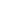 